Enunțuri pentru testele la disciplina IGIENA GENERALASpecialitatea Medicină PreventivăNecesitatea cunoașterii igienei de către specialiștii din Sănătatea publică. Aspecte ale educaţiei pentru sănătate (conf A. Serbuleno)Sarcinile de bază ale igienei.Direcțiile principale de activitate ale igienei.Disciplinele de studiu ale igienei.Definiția de ”sănătate”, conform Organizației Mondiale a Sănătății.Factorii exogeni, care acţionează asupra organismului.Factori fizici, care acționează asupra sănătății omului.Factorii psiho-sociali cu acțiune asupra sănătății.Factorii sanogeni cu impact asupra sănătății.Factorii comportamentali de risc pentru sănătate.Problemele prioritare de sănătate publică.Literatura utilizată Gabovici R. D. Igiena. Chișinău, 1991.Ostrofeț Gh., Groza L., Croitoru C., Tihon A., Ciobanu E. Metode de cercetare și studiu aplicate în igienă. Chișinău, 2009.Cursul teoretic.Întroducere în igienă (conf C Croitoru)Noţiunea de Igienă.Sarcinile igienei ca ştiinţă.Funcţiile medicului din Sănătatea Publică.Noţiunea de Sanitarie.Noţiunea de Sănătate (OMS).Aspectele stării de sănătate (a bunăstării).Caracteristicile sănătăţii (bunăstării) psihice.Caracteristicile sănătăţii (bunăstării) fizice.Caracteristicile sănătăţii (bunăstării) sociale.Factorii determinanţi implicaţi în păstrarea sănătăţii.Clasificarea, după origine, a factorilor de mediu care influenţează asupra organismului.Clasificarea, după modul de influenţă, a factorilor de mediu, care influenţează asupra organismului.Clasificarea, după natură, a factorilor de mediu, ce influenţează asupra organismului.Clasificarea factorilor de mediu, ce influenţează asupra organismului, după influenţa pe care o au asupra sănătăţii.Factorii sanogeni de mediu, ce influenţează asupra organismului.Factorii de risc după gradul de influenţă asupra organismului.Factori, reprezentaţi de modul de viaţă nesănătos, care influenţează organismul.Factori biologici, care influenţează organismul.Factori ai mediul ambiant nefavorabil, care influenţează organismul.Factori de risc legaţi de asistenţa medicală, care influenţează organismul. Noţiunile de profilaxie, profilaxie primară, profilaxie secundară, profilaxie terţiară.Pricipiile pe care se bazează teoria normării factorilor externi ce influenţează organismul uman.Noţiunea pentru normativul igienic.Explicația noţiunii pentru normativul igienic.Literatura utilizată Gabovici R. D. Igiena. Chișinău, 1991.Ostrofeț Gh., Groza L., Croitoru C., Tihon A., Ciobanu E. Metode de cercetare și studiu aplicate în igienă. Chișinău, 2009.Bahnarel I., Ostrofeț Gh., Groza L. Igiena generală Vol I, Chișinău, 2013.Cursul teoretic.Supravegherea sanitară curentă şi preventive (conf C Croitoru)Conţinutul supravegherii sanitare preventive.Scopurile supravegherii sanitare preventive.Scopul supravegherii sanitare curente.Etapele supravegherii sanitare preventive.Tipurile de proiecte.Părţile componente ale documentaţiei proiectului.Componentele părţii textuale din documentaţia proiectului.Componentele părţii grafice din documentaţia proiectului.Informaţia inclusă în nota explicativă a unui proiect.Definiţiile planului situaţional al unui proiect.Definiţiile planului general al unui proiect.Informaţia inclusă în schema faţadei din desenul tehnic al unui proiect.Faţadele incluse în desenul tehnic al proiectului.Informaţia inclusă în schema secţiunii orizontale a etajului din desenul tehnic al unui proiect.Informaţia inclusă în schema secţiunii verticale a etajului din desenul tehnic al unui proiect.Datele care trebuie incluse în fişa explicativă a planului general al unui proiect.Acţiunile care presupun supravegherea sanitară curentă.Literatura utilizată Cursul teoretic.Ostrofeț Gh., Groza L., Croitoru C., Tihon A., Ciobanu E. Metode de cercetare și studiu aplicate în igienă. Chișinău, 2009.Bahnarel I., Ostrofeț Gh., Groza L. Igiena general, Vol I, Chișinău, 2013.Alimentația calitativă și cantitivă Proprietăți, ce nu le posedă vitamineleSursele de vitamine pentru organismRolul vitaminelor în organismul umanFactorii, care influențează aprovizionarea organismului cu vitamineFactorii ce asigură un aport corespunzător de vitamine în organismRolul biologic al vitaminei "A"Surse alimentare de vitamina "A"Manifestările hipervitaminozei "A"Factorii care influențează sensibilitatea vitaminei "A"Organele de depunere a rezervelor de vitamina "A"Manifestările hipovitaminozei "D"Manifestarea hipervitaminozei "D"Surse de vitamina"D"Rolul biologic al vitaminei "E"Manifestările hipovitaminozei "E"Sursele vitaminei "E"Derivați al vitaminei "K"Surse de vitamina "K"Vitaminele liposolubileVitaminele hidrosolubileSubstanțe cu efecte vitaminiceFactorii care condiționează pierderea vitaminelor hidrosolubileCăile de eliminare a vitaminelor hidrosolubileManifestările hipovitaminozei "A"Consecințele hipervitaminozei "D"Manifestările hipovitaminozei "B1"Manifestările bolii "beri-beri"Rolul biologic al vitaminei"B1Surse de vitamina"B1"Rolul biologic al vitaminei "D3"Rolul biologic al vitaminei "B2"Manifestările hipovitaminozei "B2"Produse surse de riboflavinăManifestările severe al hipovitaminozei "PP"Sursele de vitamina "PP"Funcțiile vitaminei "C" în organismCauzele hipovitaminozei C în perioada iarnă-primăvarăNecesarul diurn de vitamina "C" pentru un adultRolul biologic al vitaminei "C"Sursele de vitamina "C"Condițiile de inactivare a vitaminei "C"Vitamine ce nu sunt incluse în "Normativele fiziologice de energie și substanțe nutritive pentru adulți"Sursele beta-carotenuluiProprietățile tocoferolului.Rolul esențial al vitaminei "K."Obiectivele igienei alimentațieiSubstanțe nutritive surse de material plastic și energeticSubstanțele nutritive cu efect catalizatorImportanța biologică a colesteroluluiAlimente furnizoare de proteine biologic superioareIndicatorii de apreciere a valorii nutritive a produselor alimentareIndicatorii de apreciere a valorii nutritive a fructelor și legumelorCondițiile alimentației echilibrateIndicii de apreciere al alimentației individualeSubstanțele nutritive cu funcție energogenăSubstanțele nutritive cu funcție preponderent plasticăSubstanțele nutritive cu efect cataliticSubstanțele nutritive esențialeSubstanțele substituenteConsecințele surplusului de vitamine în alimentațieGrupul de populație la care se referă chirurgii, conform "Normativele consumului de energie şi cantitatea necesară de alimente""Normativele consumului de energie şi cantitatea necesară de substanţe nutritive" pentru populaţia adultăNutrimentele care necesită o cantitate mai mare de energie pentru digestieFactorii care determină valoarea biologică a proteinelorFactorii ce se vor lua în considerație pentru calculul necesității de energie și trofineProduse – surse de fibre alimentareConsecințele insuficienței fibrelor alimentare în alimentațieRolul acizilor grași polinesaturați în alimentațieInfluența masei corporale asupra metabolismul bazalFactorii de care se va ține cont la recomandarea alimentației raționaleProdusele furnizoare de proteine cu valoarea biologică superioarăProdusele furnizoare de glucide nedegerabile (fibre alimentare)Ce reprezintă alimentaţia calitativ neadecvatăCe reprezintă alimentaţia neechilibratăConsecințele lipsei proteinelor în alimentațieSindromul Kwașiorcor - cauzeleAminoacizii esențialiClasele proteinelor după valoarea biologicăAcizii care intră în componența lipidelorProdusele - surse de sterideSursele fosfatidelorProprietățile lipidelorFuncțiile lipidelor în organismRolul acizilor grași polinesaturațiValoarea biologică a lipidelor de origine vegetalăProduse furnizoare de glucideRolul biologic al glucidelor nedigerabilePrincipalele polizaharideFuncțiile glucidelorEfectele fibrelor alimentareSarcinile igienei alimentațieiParticularitățile alimentației raționaleNecesitățile asigurării componentului energetic pentru organismFactori ce sporesc metabolismul bazalFactori ce scad metabolismul bazalFactori ce influențează consumul de energieMetode de determinare a valorii energetice a alimentațieiPrincipiile alimentației dieteticeFuncțiile medicului dieteticianSubstanțe ce se găsesc într-o formă coloidală stabilă în lapteUnități de măsură a acidității lapteluiAciditatea laptelui proaspătMetode de conservare a lapteluiIndicii de apreciere a calității laptelui după normative în vigoareAcțiunea laptelui asupra activității gastriceIndicii de apreciere a prospețimii lapteluiVitaminele liposolubile ale lapteluiValoarea nutritivă a brânzei de vaciCheltuielile de energie rеglabileProteinele lapteluiValoarea nutritivă a produselor acidolacticeIndicii integrității lapteluiConsecințele carenței de proteine în alimentațieFactorii favorabili menținerii vitaminei "C" în produsele alimentare la păstrarea și prelucrarea culinarăSărurile minerale din lapte, formele lorVitaminele hidrosolubile ale lapteluiLaptele cale de transmitere a unor infecțiiAciditatea smântâniiMetodele de păstrare a calității lapteluiCondițiile de pasteurizare lentă a lapteluiSubstanțele nutritive din pâineIndicii de apreciere a calității pâiniiAciditatea pâinii de secarăValoarea nutritivă a cărniiBolile transmise prin intermediul cărniiProbele de determinare a prospețimei cărniiValoarea nutritivă a cartofuluiHipervitaminoza B6 la copii - manifestareaHipervitaminoza PP - caracteristiceleLiteratura utilizată Cursul teoretic.Gabovici R. D. Igiena. Chișinău, 1991.Bahnarel I., Ostrofeț Gh., Groza L. Igiena general, Vol I, Chișinău, 2013Ostrofeț Gh. Curs de igienă. Aprecierea cantitativă și calitativă a rației alimentare. Chișinău  2007Patologii şi intoxicaţii alimentare (conf C Croitoru)Măsura de prim ajutor suspectatului de botulism.Produsul în care se conţine amanitina.Produsele care cel mai frecvent pot cauza toxicoze stafilococice.Măsura primordială de profilaxie a intoxicaţiilor alimentare.Intoxicaţia alimentară cu cea mai scurtă perioadă de incubaţie.Particularităţile caracteristice toxiinfecţiei.Clasificarea bacteriotoxicozelor.Cauza mai frecventă a botulismului.Cauzele micotoxicozelor.Agenţii cauzali ai toxiinfecţiilor.Semnele caracteristice botulismului, intoxicaţiei stafilococice.Principiile de profilaxie a intoxicaţiilor alimentare bacteriene.Particularităţile intoxicaţiilor alimentare.Tipurile de patologii alimentare (clasificarea FAO/OMS).Cauza subnutriţiei, hiperalimentaţiei, alimentaţiei calitativ neadecvate, cauza alimentaţiei neechilibrate.Consecinţele subnutriţiei, hiperalimentaţiei.Tipurile subnutriţiei.Formele etiologice ale subnutriţiei, hiperalmentaţiei.Cauza intoxicaţiilor alimentare.Clasificarea intoxicaţiilor alimentare.Condiţiile de care depinde apariţia intoxicaţiilor alimentare bacteriene.Cauzele toxicozelor alimentare, toxiinfecţiilor.Formele botulismului.Simptomele specifice ale botulismului.Patologiile persoanelor care pot contamina alimentele cu stafilococi.Purtătorii facultativi de stafilococ.Formele micotoxicozelor.Sursele de îmbolnăvire în cazul toxicoinfecţilor.Cauzele bacteriotoxicozelor.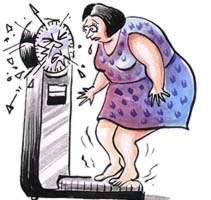 Consecinţa hiperalimentaţiei corespunzătoare imaginii.Forma etiologică a patologiei alimentare (subnutriţiei) care corespunde imaginii.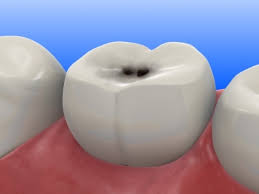 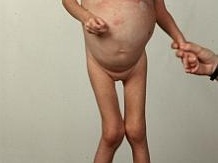 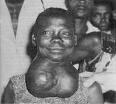 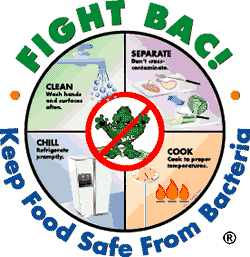 Măsurile de profilaxie a intoxicaţiilor alimentare care sunt în imagine.Literatura utilizată Ostrofeț Gh. Curs de igienă. Aprecierea cantitativă și calitativă a rației alimentare. Chișinău, 2007.Bahnarel I., Ostrofeț Gh., Groza L. Igiena general, Vol I, Chișinău, 2013.Cursul teoretic.Igiena aerului (conf C Croitoru)Definiţia climei, a vremii, a microclimatului.Caracteristica acţiunii biologice a spectrului solar.Cauza insolaţiei.Radiaţiile solare cu acţiune bactericidă pronunţată.Conţinutul de oxigen la care viaţa este imposibilă.Nivelul concentraţiei de bioxid de carbon la care survine pierderea cunostinţei şi moartea.Semnificația rozei frecvenţei vânturilor.Situaţiile în care ae utilizează roza frecvenţei vânturilor.Scopul condiţionării volumului de aer.Stratul atmosferic care acționează preponderent asupra organismului uman.Stratul atmosferei în care se află ecranul de O3. Dispozitivele utilizate pentru determinarea vitezei de mişcare a aerului în sala de proceduri.Noțiunea de temperatura efectivă.Stratul atmosferic care este influenţat de procesele ce au loc pe pământ.Valoarea umidității relative optime a aerului din încăperile farmaciei.Dispozitivele utilizate pentru determinarea umidităţii aerului.Dispozitivele utilizate pentru supravegherea sistematică a temperaturii și umidității într-o perioadă determinată de timp.Factorul de care, în general, depinde cedarea căldurii de către organism, prin radiație.Complexul de factori cu ajutorul cărora se poate stabili temperatura efectivă.Felurile de umiditate necesare pentru determinarea umiditătii relative.Metodologii de determinare a temperaturii efective.Continutul de CO2 în aerul atmosferic ne poluat. Indicatorul sanitar de viciere a aerului din încăperile de locuit.Metoda de determinare a umiditătii maxime a aerului.Radiaţiile (cu acțiune bactericidă) ce sunt folosite pentru dezinfecţia aerului din încăperile spitalului.Definiţia umidității relative a aerului.Factorii ce determină microclimatul cald.Semnificația proceselor de termoreglare.Influenţa umidităţii scăzute a aerului asupra organismului.Radiaţiile solare sub acţiunea cărora se formează ritmul nictemeral.Locurile, unde numărul de aeroioni grei este mai mare.Tipul de aeroini ce se conţine în aerul poluat.Caracteristicile generale ale climei.Acțiunea climatului asupra organismului.Manifestările care au loc la adaptarea la condiţii climatice foarte călduroase.Manifestările ce au loc la adaptarea la condiţii climatice reci.Caracteristicile vremii, aclimatizării.Metodele folosite pentru determinarea acţiunii complexe a factorilor de microclimat asupra organismului.Caracteristica vicierii aerului.Sursele naturale și artificiale de poluare a atmosferei.Acţiunile directe și indirecte a poluării atmosferei.Straturile atmosferei în care temperatura aerului creşte odată cu altitudinea.Straturile atmosferei în care temperatura aerului scade proporțional cu altitudinea.Caracteristicile termolizei prin evaporare, prin radiaţie.Reacţiile ce se produc în organism la acțiunea microclimatului rece.Efectele fiziologice ale bioxidului de carbon asupra organismului.Condiţiile în care se produce sindromul de decompresiune.Straturile atmosferei.Factorii microclimatului.Caracteristicile microclimatului cald, rece.Metodele de cercetare a acțiunii microclimatului asupra organismului uman.Căile de cedare a căldurii.Mecanismele de termoliză și ponderea lor în condiții de microclimat optim.Modalităţile de determinare a temperaturii efective.Acţiunea biologică a radiaţiilor solare luminoase.Caracteristicile microclimatului de supraîncălzire.Cauzele apariţiei bolii de cheson.Clasificarea măsurilor de protecţie ale aerului atmosferic.Patologiile care se pot transmite prin mediul aerian.Persoanele care suferă de insuficienţă a radiaţiei ultraviolete.Dispozitivul pentru determinarea capacitîţii de răcire a aerului.Tipurile microclimatului după acțiunea asupra organismului.Metodele fiziologice și psihologice de determinare a acțiunii microclimatului asupra organismului.Metodele de determinare a acțiunii complexe a factorilor de microclimat asupra organismului.Despre ce ne vorbeşte temperatura efectivă de 18 grade convenționale, 23 grade convenționale, 5,5 mcal/cm2/s.Valorile temperaturii efective în limitele zonei de confort.Decalajul diurn de temperatură a aerului admis într-o încăpere în cazul funcționării sistemelor de încălzire.Tipurile de umiditate ale aerului.Viteză de mișcare a aerului ce dă senzație de curent.Noțiunea de regim termic.Manifestările aflării îndelungate în mediu cu temperatură înaltă.Viteza de mișcare a aerului optimă pentru saloanele spitaliceşti.Punctele în care se instalează termometrele pentru determinarea decalajelor de temperatură în saloanele spitaliceşti.Tipurile de umiditate cu deosebită importanță în practica medicală.Tipul de umiditate care se normează.Sindroamele ce se produc la inhalarea azotului sub presiune.Fazele aclimatizării.Faza de restructurare a procesului de aclimatizare.Felurile de umiditate necesare pentru determinarea umiditătii relative.Factorii de care depinde procesul de aclimatizareDispozitivul pentru determinarea vitezei de mişcare a aerului corespunzător imaginii. 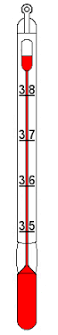 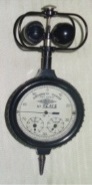 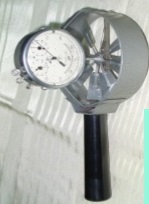 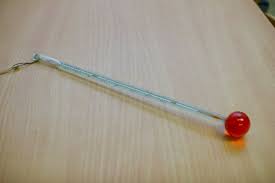 Dispozitivul pentru determinarea umidităţii aerului corespunzător imaginii. 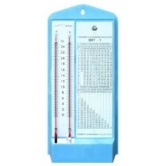 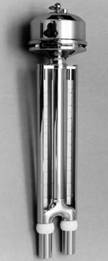 Dispozitivul pentru înregistrarea umidităţii aerului corespunzător imaginii. 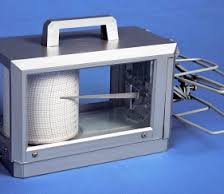 Dispozitivul pentru înregistrarea temperaturii aerului corespunzător imaginii. 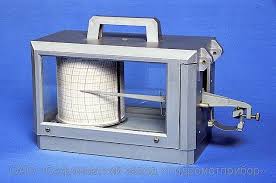 Dispozitivul pentru determinarea temperaturii aerului corespunzător imaginii. 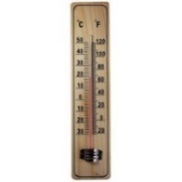 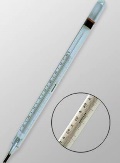 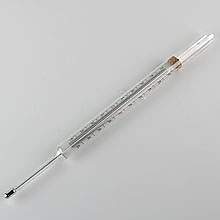 Dispozitivul pentru înregistrarea presiunii atmosferice a aerului corespunzător imaginii. 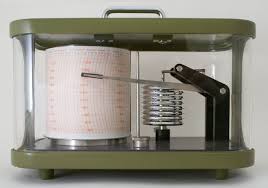 Dispozitivul pentru determinarea presiunii atmosferice a aerului corespunzător imaginii. 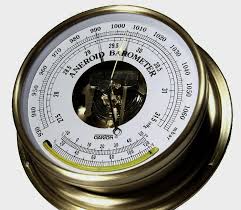 Literatura utilizată Gabovici R. D. Igiena. Chișinău, 1991.Ostrofeț Gh. Igiena. Chișinău, 1994Ostrofeț Gh. Curs de igienă. Chișinău, 1998.Bahnarel I., Ostrofeț Gh., Groza L. Igiena general, Vol I, Chișinău, 2013.Cursul teoreticPoluarea și vicierea aerului din încăperile de trai şi sociale în relaţie cu sănătatea umană(conf O Tafuni)Poluanții din aerul încăperilor de locuit în conformitate cu efectul asupra organismului.Factorii din mediul extern care pot contribui la poluarea aerului din încăperi.Sursele externe de poluare a aerului din încăperi cu CO2.Sursele interne de poluare a aerului din încăperi cu CO2.Efectele asupra sănătății a aerului din încăperi poluat cu CO2.Literatura utilizatăCursul teoretic.Igiena apei (conf O Tafuni)Caracteristicile apelor freatice.Boli cauzate de paraziţi se pot transmite рrin intermediul apei.Bolile virale transmise pe cale hidrică.Procentul (%) de clor activ ce se conţine în clorura de var proaspătă.Metodele folosite pentru ameliorarea proprietăţilor organoleptice şi corecţia compoziţiei chimice a apei.Consumului fiziologic al apei pentru o persoană/24 ore, conform recomandărilor OMS.Caracteristica igienică a bazinelor deschise ca sursă de aprovizionare cu apă.Concentraţia maximă admisă de cloruri în apa potabilă.Condițiile căror trebuie să corespundă apa potabilă.Condiţiile fizice de potabilitate ale apei.Dezavantaje ale dezinfecţiei apei prin fierbere.Dezavantajele dezinfecţiei apei cu raze ultraviolete.Grupurile de indici ai calităţii apei conform Normelor sanitare.Maladiile infecțioase ce nu se pot transmite prin intermediul apei.Metodele de clorinare apei în scopuri potabile.Necesitatea fiziologică de apă potabila unui adult timp de 24 ore.Patologiile infecţioase transmise prin intermediul apei.Necesitatea umană care  pentr consumă сea mai mică cantitate de apă.Procese prin care se realizează autopurificarea apei.Sursele de apă folosite pentru aprovizionarea centralizată.Sursele de poluare antropogenă a apelor de suprafaţă.Bolilor parazitare ce se transmit prin intermediul apei.Măsurile de prevenţie a bolilor hidrice.Caracteristicile epidemiilor hidrice.Factori ce contribuie la formarea condiţiilor optime de păstrare clorurei de var.Factori ce pot reduce activitatea clorurii de var.Radiațiile ce nu sunt utilizate la dezinfecţia apei.Indicii de securitate epidemiologică pentru apa din fântâni.Măsuri pentru a proteja apa din fântâni de poluare.Maladia infecțioasă se poate manifesta în formă de endemie hidrică.Măsurile prevăzute în procedura de profilaxie a bolilor hidrice.Factori care condiționează pirogenia apei.Factorii de care depinde eficienţa procesului de coagulare a apei.Factorii de care depinde alegerea dozei de clor pentru dezinfecţia apei.Metoda igienic adecvată recomandata la tratare a apei.Cazurile în care se aplică coagularea apei.Indicii de potabilitate a apei conform Normelor sanitare.Noţiunea de oxidabilitate a apei.Indicatorii de poluare cu substanţe organice a apei din surse deschise.Proprietăţile organoleptice ale apei.Condiţiile de dezinfecţie eficace a apei.Indicatorii de poluare organică a apei.Indicii de securitate epidemiologică pentru apa din apeduct.Metodele de dezinfecţie a apei.Principalele metode de condiţionare a calităţii apei.Semnele ce arată reducerea considerabilă a cantităţii de apă din organism.Semnele ce nu indica reducerea considerabilă a cantităţii de apă din organism.Semnele manifestării endemice a patologiilor hidrice infecţioase.Activitatea medie a clorului în clorura de var peconizată pentru dezinfecţia apei.Conţinutul sulfaţilor în apa potabilă reglementat de Normele sanitare.Cerinţele igienice către calitatea apei folosite pentru prepararea soluţiilor injectabile.Radiaţiile utilizate la dezinfecţia a apei.Cauza apariţiei guşei endemice.Compuşii chimici şi aparatele ce pot fi folosite pentru eliminarea substanţelor organice din apă, în condiţii de farmacie.Caracteristica igienică a surselor locale de apă (fântânilor).Factorii ce pot influența procesul de clorinare a apei.Factorii de care nu depinde eficienţa procesului de coagulare a apei.Sursele ce pot fi utilizate pentru aprovizionarea cu apă a farmaciilor urbane.Sursele ce pot fi utilizate pentru aprovizionarea cu apă a farmaciilor rurale.Condițiile consumului de apă care pot duce la afectată sănătății oamenilor.Indicii de apreciere a eficacității clorinării apei.Indicatorii indezirabili ai calităţii apei potabile.Indicatorul siguranţei dezinfecţiei apei potabile.Indicele chimic de poluare recentă a apei potabile cu substanţe organice.Indicii bacteriologici ai calităţii apei.Indicii ce nu reprezintă calitatea bacteriologică a apei potabile.Substanţa utilizată pentru declorinarea apei potabile. Metode de limpezire a apei potabile.Patologiile virale transmisibile prin intermediul apei.Necesitatea pentru care se consumă cea mai mare cantitate de apă.Substanţele folosite pentru coagularea apei.Literatura utilizată Gabovici, R. D. Igiena. Chișinău, 1991.Bahnarel I., Ostrofeț Gh., Groza L. Igiena general, Vol I, Chișinău, 2013.Ostrofeț, Gh., Ciobanu, E., Tafuni, O. Igiena generală. Curs „Igiena Apei” Vol. I.  CEP Medicina. Chișinău,  2016, p. 256 ISBN 978-9975-82-016-5.Cursul teoreticPatologii hidrice neinfecțioase (conf E Ciobanu)Importanța concentrației de fluor din apa potabilă în apariția cariei dentare.Maladiile cauzate de compoziţia chimică a apei.Consecințele folosirii îndelungate a apei dure asupra sănătății.Simptoamele methemoglobinemiei hidrice.Mecanismul apariţiei cianozei infantile (methemoglobinemia).Riscurile asupra sănătății cauzate de conţinutul sărurilor minerale din apă.Simptoamele saturnismul hidric.Noțiunea de provincii biogeochimice.Cauza apariţiei methemoglobinei hidrice la copii, fluorozei, guşei endemice.Consecințele apei poluate cu metil-mercur asupra sănătății.Maladia cauzată de apa poluată cu plumb şi compuşii lui.Compoziția chimică a apei, tipurile de apă după prezența aniolnilor.Modificările organoleptice cauzate de compoziția sărurilor minerale în apă.Conținutul elementelor în apa potabilă, dereglări în organismul uman.Consecințele concentrației sporite de fier în apa potabilă.Maladiile cauzate de elementele: seleniu, stronțiu, iod.Literatura utilizată Cursul teoretic.Gabovici R. D. Igiena. Chișinău, 1991.Bahnarel I., Ostrofeț Gh., Groza L. Igiena general, Vol I, Chișinău, 2013.Ostrofeț Gh., Ciobanu E., Tafuni O. Igiena apei. Curs. Vol.I, 2016.Iluminare, ventilaţie, încălzire (conf C Croitoru)Acţiunea produsă de razele solare.Consecinţele create de insuficienţa iluminatului.Consecinţa posibilă a insuficienţei iluminatului.Consecinţele create de iluminatul excesiv.Consecinţa creată de iluminatul excesiv.Dispozitivul de măsurare a intensităţii luminii.Valoarea optimă a unghiului de incidenţă (cădere) al luminii la locul de lucru al medicului terapeut.Valoarea optimă a coeficientului de iluminare naturală pentru sălile de studii.Valoarea CIN recomandată pentru saloane.Unitatea de măsură a intensităţii luminii.Definiţia pentru coeficientul de luminozitate, coeficientului de iluminare naturalăModalitatea de asigurare a uniformităţii iluminatului artificial.Indicii care caracterizează iluminarea.Indicii de determinare a iluminatului natural al încăperilor.Indicii de evaluare a iluminatului natural al încăperilor.Factorii determinanţi ai nivelului de iluminare naturală din încăperi.Metodele de studiere a iluminatului artificial al încăperilor.Selectaţi avantajele și dezavantajele iluminatului luminiscent.Aspectele pentru care iluminatul se consideră raţional.Indicii de studiere a iluminatului artificial al încăperilor.Exigenţele igienice faţă de iluminarea artificială a încăperilor.Exigenţele igienice faţă de iluminarea încăperilor.Tipurile corpurilor de iluminat după principiul transmiterii luminii.Avantajul iluminării artificiale faţă de cea naturală.Funcţiile analizatorului vizual.Pentru ce este necesară ventilaţia artificială locală?Factorii ce influenţează ventilaţia naturală a încăperilor.Tipurile ventilaţiei de aspiraţie.Tipurile de ventilaţie conform principiului de acţiune.Tipurile de ventilaţie artificială conform zonelor de acţiune.Tipurile de ventilaţie artificială.Tipurile de ventilaţie naturală organizată și neorganizate.Tipurile ventilaţiei artificiale de refulare.Tipurile de ventilaţie artificială locală de aspiraţie.Tipurile de ventilaţie artificială generală.Tipurile ventilaţiei naturale.Factorii care determină ventilaţia naturală.Avantajele ventilaţiei naturale.Avantajele ventilaţiei artificiale.Mecanismul de acţiune al ventilaţiei artificiale de aspiraţie, de refulare și de refulare - aspiraţie.Felurile balanţei de aer.Aspectele de care depinde alegerea sistemului de ventilaţie.Metodele de apreciere a eficacităţii ventilaţiei.Definiția pentru volumul necesar de ventilaţie și multiplul necesar de aer.Indicii de apreciere a eficacităţii ventilaţiei prin metoda de calcul.Cantitatea de aer (metri cubi) asigurată prin intermediul ventilaţiei artificiale în decurs de 1 oră la 1 pat, în saloanele spitaliceşti.Multiplul schimbului de aer în blocul operator.Tipul balanţei de aer în încăperile blocului operator, aer în sala de naştere, în sălile de manipulaţii aseptice, în sălile de manipulaţii septice, .Alegeţi tipul balanţei de în boxele spitalelor de boli infecţioase.Încăperile în care volumul de aer refulat predomină asupra celui aspirat.Încăperile în care volumul de aer aspirat predomină asupra celui refulat.Tipul încăperii pentru care poate fi folosit sistemul termic central cu vapori de apă.Purtătorii de căldură în cazul încălzirii centrale.Cerinţele igienice faţă de sistemele de încălzire.Cerinţele igienice faţă de sistemele termice locale.Elementele componente ale sistemului centralizat de încălzire.Avantajele sistemului de încălzire cu apă, cu vapori, cu aer, încălzire electrică, cu lambriuri.Identificaţi dezavantajele sistemului de încălzire cu apă.Identificaţi dezavantajele sistemului de încălzire cu vapori, cu vapori, cu aer.Literatura utilizată Gabovici R. D. Igiena. Chișinău, 1991.Ostrofeț Gh. Igiena. Chișinău, 1994.Ostrofeț Gh. Curs de igienă. Chișinău, 1998.Bahnarel I, Ostrofeț Gh, Groza L Igiena generală Vol I și II, Chișinău, 2013Cursul teoretic.Igiena muncii Igiena muncii funcțiile, sarcinile.Scopul examenelor medicale.Clasificarea condițiilor de muncă.Măsuri de optimizare a procesului de muncă la activităţi intelectuale.Măsuri legislative în combaterea acţiunii nocive a prafului.Măsuri curativ-profilactice în combaterea acţiunii nocive a prafului.Gradul de pericol al prafului,factorii ce-l determinăMăsuri tehnologice în combaterea acţiunii nocive a prafului.Caracteristica aerosolilor de praf.Măsuri de sistematizare în combaterea acţiunii nocive a prafului.Măsuri sanitar-tehnice în combaterea acţiunii nocive a prafului.Acţiunea prafului asupra organismului.Caracteristica zgomotului.Măsurile de combatere ale zgomotului.Influența zgomotului asupra organismului.Factorii principali în dezvoltarea surdităţii profesionale.Indicii modificărilor stării funcţionale al sistemului nervos central în timpul lucrului.Adaptarea funcţiei cardiace în efort.Oboseala – caracteristica, tipurile ei.Hidrocarburile alifatice - caracteristica.Munca fizică grea, caracteristica.Clasificarea muncilor după consumul de energie.Surmenajul – caracteristica.Caracterul acţiunii toxicelor industriale.Gradul de toxicitate a substanţelor chimice.Căile de pătrundere a toxicelor industriale în organism .Caracteristica intoxicaţiilor cu plumb.Caracteristica acţiunii radiaţiilor infraroşii în mediul de producere.Cele mai frecvente boli profesionale prin agenţi biologici.Cea mai periculoasă cale de pătrundere a toxicelor în organism în mediul de producere.Toxicitatea substanţei chimicefactorii ce o determinăIntoxicaţia cu oxid de carbon, cauza, manifestăriBoala de vibraţie, cauza, profilaxieProprietăţi fizice a zgomotului.Unităţi de măsură a zgomotului.Silicoza - caracteristica.Pneumoconiozele, clasificareMăsurile de profilaxie a pneumoconiozelor.Noxele profesionale caracteristica.Toxicele industriale, definiţieLiteratura utilizată Cursul teoretic.Gabovici R. D. Igiena. Chișinău, 1991.Bahnarel I, Ostrofeț Gh, Groza L Igiena generală Vol II și II, Chișinău, 2013Ostrofeț Gh. Igiena. Chișinău, 1994.Igiena muncii în agricultură (conf E Ciobanu)Obiectul de studiu al igienei muncii în agricultură.Măsuri elaborate de igiena muncii în agricultură.Sarcinile igienei muncii în agricultură.Particularitățile muncii agricole.Consecințele discordanței sarcinilor în cadrul muncii agricole.Consecințele acțiunii factorilor de mediu în cadrul muncii agricole.Consecințele tehnologizării muncii agricole.Consecințele utilizării pesticidelor și îngrășămintelor minerale în cadrul muncii agricole.Consecințele noxelor biologice în cadrul muncii agricole.Clasificarea muncii în gospodăria sătească.Factorii de care depind condițiile de muncă în agricultură.Categoria de bază a lucrătorilor în agricultură.Factorii care acționează asupra condițiilor de muncă a mecanizatorilor.Bolile profesionale ale mecanizatorilor.Bolile cu incapacitate temporară de muncă a mecanizatorilor.Măsurile de ameliorare a condițiilor de muncă în agricultură.Măsurile de diminuare a conținutului de pulberi în zona de respirație a mecanizatorilor.Factorii care acționează asupra condițiilor de muncă în sere cu încălzire cu gaz, cu bioîncălzire.Maladiile evidențiate în structura morbidității lucrătorilor din sere.Factorii care acționează asupra condițiilor de muncă în zootehnie.Factorii de care depinde gradul de impurificare microbiană a locului de lucru în zootehnie.Substanțele care condiționează mirosul specific neplăcut prezent la locul de lucru al zootehnicienilor.Bolile profesionale de etiologie infecțioasă şi neinfecțioasă în zootehnie.Bolile cu incapacitate temporară de muncă în zootehnie.Caracteristica fabricilor avicole.Factorii care acționează asupra condițiilor de muncă la fabricile avicole.Structura morbidității în avicultură.Măsurile de ameliorare a condițiilor de muncă în zootehnie, în avicultură.Categoriile de persoane, ce îndeplinesc munci agricole, care sunt supuse examenului medical conform ordinului 132 „Privind examenele medicale obligatorii la angajarea în muncă și periodice ale lucrătorilor care sunt supuși acțiunii factorilor nocivi și nefavorabili”.Literatura utilizată Curs teoretic.Igiena utilizării substanţelor chimice în agricultură (conf E Ciobanu)Factorii de care depinde toxicitatea pesticidelor.Sensibilitatea individuală a organismului față de substanțele toxice.Clasificarea pesticidelor după gradul de toxicitate, volatilitate, cumulare, pericol.Clasificarea pesticidelor după stabilitate.Căile de pătrundere a pesticidelor în organism.Căile de eliminare a pesticidelor din organism.Noțiune de pesticide.Impactul pesticidelor asupra mediului și organismului uman.Exigențe igienice față de pesticide.Gradul de pericol al pesticidelor.Efectul toxic al pesticidelor.Cele mai afectate sisteme și organe la acțiunea pesticidelor.Măsurile de prevenire a cazurilor de intoxicare a populației cu pesticide.Factorii nocivi în timpul lucrului cu pesticidele.Măsurile de profilaxie a intoxicațiilor profesionale cu pestici.Literatura utilizată Curs teoretic.Regimul sanitaro-igienic în instituţiile medico-sanitare (conf E Ciobanu)Noţiune de infecţii nosocomiale.Factorii ce duc la apariția infecţiilor intraspitaliceşti.Cauzele apariţiei infecţiilor intraspitalicești.Deficienţele combaterii infecţiilor intraspitalicești.Surse ale infecţiilor intraspitaliceşti.Clasificarea infecțiilor intraspitalicești după locul apariției, etiologie, componența microflorei.Calea de transmitere a infecţiilor nosocomiale.Particularităţile „microflorei contemporane”.Direcțiile de efectuare a măsurilor de profilaxie a infecţiilor intraspitaliceşti.Factorii de care depinde eficacitatea măsurilor de profilaxie a infecţiilor nosocomiale.Clasificarea pe categorii a deşeurilor medicale solide.Etapele gestionării deşeurilor solide periculoase.Îndepărtarea apelor reziduale din unităţile de îngrijire medicală.Procedeele la care sunt supuse apele reziduale din secţiile contagioase.Importanţa infecţiilor nosocomiale.Scopul studierii problemei infecțiilor nosocomiale.Cauzele apariției infecțiilor intraspitalicești.Principala măsură a regimului antimicrobian în cadrul infecțiilor nosocomiale.Protecția față de infecțiile aerogene în încăperile spitalicești.Tipurile de ventilație care asigură o puritate deosebită în încăperile de spital.Factorii care asigură puritatea aerului și confortul termic în încăperile spitalicești.Factorii de care depinde volumul de aer în saloanele spitalicești.Factorii care asigură volumul de ventilație în încăperile spitalicești.Multiplul schimbului de aer în saloanele spitalicești.Indicii de care se ține cont la calcularea volumului optim de ventilație pentru încăperile spitalicești.Metodele de epurare a apelor reziduale spitalicești, în instalațiile locale.Mijloace prin care  poate fi efectuată dezinfecția aerului în încăperile spitalicești.Surse de raze ultraviolete cu acțiune bactericidă, pentru încăperile spitalicești.Variante în care pot fi folosite razele ultraviolete în încăperile spitalicești.Semne clinice ce pot apărea la persoane la o iradiere prelungită și intensivă a lămpilor cu raze ultraviolete.Eficacitatea tratării cu raze ultraviolete a aerului din încăperile spitalicești.Neutralizarea apelor reziduale din spitale.Volumul minim de ventilație a aerului pentru un bolnav în saloane.Multiplul schimbului de aer minim pentru sala de operație.Dezinfecția aerului în prezența bolnavilor.Generator cu radiații ultraviolete scurte cu randament sporit.Măsurile de profilaxie a infecțiilor intraspitalicești.Literatura utilizată Curs teoretic.Gabovici R. Igiena. Chisinau, 1991Regulamentul sanitar privind conditiile de igiena pentru institutiile medico-sanitare (HG 663 din 23.07.2010)Igiena copiilor şi adolescenţilor (conf C Croitoru)Definițiile dezvoltării fizice a copilului.Indicii utilizaţi în studierea dezvoltării fizice a copiilor şi adolescenţilor.Indicii somatometrici de studiere a dezvoltării fizice a copiilor şi adolescenţilor.Indicii somatoscopici de dezvoltare fizică.Indicii fiziometrici de determinare a dezvoltării fizice.Metodele de apreciere a dezvoltării fizice a copiilor şi adolescenţilor.Metodele de determinare a gradului de proporţionalitate al dezvoltării fizice.Metoda prin care poate fi determinată vârsta biologică a copiilor şi adolescenţilor.Componentele necesare în studiul stării sănătăţii copiilor şi adolescenţilor. Indicii utilizaţi în aprecierea stării de sănătate a colectivelor de copii.Scopurile controalelor medicale periodice a copiilor.Criteriul după care copiii şi adolescenţii se atribuie la prima grupă de sănătate, la grupa a treia de sănătate, la grupa a patra de sănătate, la grupa a cincea de sănătate.Indicii pentru determinarea vârstei biologice a copiilor şi adolescenţilor.Afecţiunile caracteristice copiilor de vârstă şcolară.Condiţiile favorizante apariţiei miopiei la elevi.Cauzele dereglării ţinutei la elevi.Măsurile de profilaxie ale miopiei la elevi.Legităţile creşterii şi dezvoltării copiilor şi adolescenţilor.Definiţiile acceleraţiei în dezvoltare a copiilor.Criteriile după care se apreciază "maturizarea şcolară".Caracteristicile de care se va ţine cont la alcătuirea regimului zilei elevului.Principiile de elaborare a regimului zilei elevului.Tipurile de regimuri în educaţia fizică a copiilor.Caracteristicile regimului protector,  extenuant și stimulator în activitatea copilului.Criteriile de care se va ţine cont la repartizarea copiilor şi adolescenţilor în grupe de educaţie fizică.Grupurile de educaţie fizică a elevilor.Aspectele după care elevii se vor include în grupul de bază, pregătitor și special de educaţie fizică.Modificările cauzate de hipodinamia copiilor şi adolescenţilor.Modificările cauzate de hiperdinamia sporită a copiilor şi adolescenţilor.Factorii care influenţează dezvoltarea fizică a copiilor şi adolescenţilor.Factorii endogeni care influenţează dezvoltarea fizică a copiilor şi adolescenţilor.Factorii endogeni de care depinde dezvoltarea individuală a copilului.Factorii exogeni naturali care influenţează dezvoltarea fizică a copiilor.Factorii exogeni socio-economici, care influenţează dezvoltarea fizică a copiilor.Acţiunea factorilor exogeni asupra organismului copilului.Importanţa în instruirea prin muncă a copiilor şi adolescenţilor.Diferenţa de înălţime a elevilor, care pot fi amplasaţi după unul şi acelaşi număr de masă şi scaun. Suprafaţa sălii de clasă recomandată pentru un elev al clasei a II -a - a IV-a.Numărul de grupe de mese şi scaune pentru copiii din instituţiile preşcolare.Numărul de grupe de înălţime a elevilor pentru care este prevăzută mobila şcolară.Exigenţele igienice faţă de mobilierul şcolar.Cerinţele igienice către masa şi scaunul şcolar.Variantele pentru poziţia scaunului faţă de masă, când sporeşte efortul static al elevului.Orientarea optimă a sălilor de clasă.Principiul de bază al sistematizării şi funcţionării instituţiilor preşcolare.Literatura utilizată Gabovici R. D. Igiena. Chișinău, 1991. Ostrofeț Gh. Igiena. Chișinău, 1994. Ostrofeț Gh. Curs de igienă. Chișinău, 1998. Bahnarel I., Ostrofeț Gh., Groza L. Igiena generală Vol II, Chișinău, 2013. Cursul teoretic.Noţiuni şi aspecte ale schimbării climei în contextul încălzirii globale (conf C Croitoru)Aspecte ce caracterizează schimbarea climei.Aspecte ce caracterizează încălzirea globală.Sectoare care vor simţi impactul esenţial al schimbării climei.Fenomenele meteorologice extreme ca urmare a schimbărilor climatice.Consecinţele acţiunii fenomenelor extremale.Literatura utilizată Gabovici R. D. Igiena. Chișinău, 1991. Mănescu S. Igiena. București, 1994 Mănescu S. Tratat de igienă, 1985 Vlaicu B., Fira-Mlădinescu C., Igiena Mediului, 2003 Friptuleac Gr., Băbălău V., Igiena Mediului, 1998Igiena solului Indicatorul salubrizării sanitare teluriceMicroorganisme sporulate teluric rezidenteIndicatorii de evaluare igienică a soluluiProcesul de autopurificare a soluluiIndicele HlebnicovIndicatorii fizico-igienici a soluluiTipurile de poluarea chimică a soluluiIndicatorii de evaluare sanitaro-igienică a soluluiHabitații solului Tipuri de pericole pentru sănătatea publică pe care poate prezenta solulLiteratura utilizată Gabovici R. D. Igiena. Chișinău, 1991.Mănescu S. Igiena. București, 1994Mănescu S. Tratat de igienă, 1985 Vlaicu B., Fira-Mlădinescu C., Igiena Mediului, 2003Friptuleac Gr., Băbălău V., Igiena Mediului, 1998 Salubrizarea centrelor populate Tipurile de reziduuriClasificarea contaminării mediului de deșeuriSursa căror infecții poate fi gunoiul?Metode utilizate pentru neutralizarea deșeurilor solideMetodele folosite pentru epurarea apelor rezidualeMetodele chimice folosite pentru tratarea apelor rezidualeClasificarea reziduurilor solideMetodele biologice de prelucrare a deșeurilorTipurile de canalizareLiteratura utilizată Gabovici R. D. Igiena. Chișinău, 1991.Mănescu S. Igiena. București, 1994Mănescu S. Tratat de igienă, 1985 Vlaicu B., Fira-Mlădinescu C., Igiena Mediului, 2003Friptuleac Gr., Băbălău V., Igiena Mediului, 1998 Igiena individuală Igiena îmbrăcămintei şi încălţămintei  (conf E Ciobanu)Destinația îmbrăcămintei.Clasificarea îmbrăcămintei după destinație.Clasificarea fibrelor chimice folosite la fabricarea ţesăturilor.Metodele de cercetare sanitaro-igienică a ţesăturilor.Părţile componente de bază a igienei individuale.Consecințele alegerii incorecte a încălţămintei.Cerinţelele igienice față de îmbrăcăminte, încălţăminte.Indicatori igienici folosiţi la aprecierea ţesăturilor pentru îmbrăcăminte, încălţăminte.Literatura utilizată Curs teoreticIgiena mintală (conf O Tafuni)Autorul ce a întrodus în uz termenul de ,,Igienă mintală”.Nivelele de acțiune a le Psihoigienei.Necesitățile de bază ale vieții formulate de E. Schomburg.Literatura utilizată Curs teoretic